The Joan and Leonard Pribula ScholarshipThis scholarship was created to honor and celebrate the life time community commitment of Joan and Leonard Pribula in the West Pittston community. They both believed that education and knowledge are the key to excel and prosper in our challenging community and world.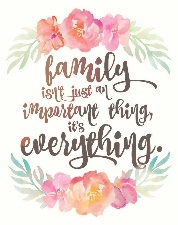 They were married for 54 years and raised five children: Joe, Paul and Nancy Gillespie and John and Leonard Pribula, Jr. Both expressed their strong devotion to the Catholic faith as lifetime members of Corpus Christi Parish (formerly Immaculate Conception Parish) in West Pittston.Leonard born in Exeter was one of thirteen children. He graduated from St. Cecelia’s High School, joined the Navy at 17 years of age during WWII. He was an endless worker for 40 years in the garment industry and 15 years as a WA custodian, part time caterer and the club steward for over 50+ years at the Knights of Columbus in Pittston. He was also a founding charter and lifetime member of the Emanon Golf Club for over 50 years.  Leonard also had the distinguished honor of being placed on the Large Pittston City Mural in Pittston City (the one with the purple shirt). Sadly, he passed away at 87 years of age in February 2013.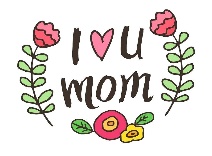 Joan, who is 92 years old, was born and raised in West Pittston, graduated from West Pittston High School in 1948 and was one of  six children in the  Keim Family.  Joan has supported the Wyoming Area scholarship program since it began in 2010 through her participation in the West Pittston Women’s Club where she has served as the chairperson of their scholarship selection committee. She has been a leader in the West Pittston Little League, the West Pittston Historical Society and many more local organizations.Both Joan and Leonard were also dedicated for 50+ years to the West Pittston Moose Lodge, Joan as a leader in their Women’s Auxiliary and Leonard as a past governor and club Stewart. Both are Moose Lifetime members. As you can see they both loved the Garden Village and Wyoming Area with all their hearts. All of their children graduated from Wyoming Area and they have grandchildren that also graduated from Wyoming Area and some still are enrolled as students there.Often when folks approach us to say precious, positive and loving comments and share fond memories they have about our parents, it warms our hearts. We are so proud of our parents and the positive legacy they built in our community but foremost in our memories is the example and love they shared with each of us, their children. We are establishing this scholarship because of the example they set for us. This scholarship is open to ANY graduating Wyoming Area senior who plans on attending a trade or technical school, joining the armed services or attending a college (2 year, community or 4 year college or university).  Any major will be considered.Criteria: This scholarship is open to Wyoming Area Graduating seniors (2023) who plan on furthering their education or joining the armed services. We will consider any senior who has been accepted to a trade, technical school, a 2 year program, a community college or a 4 year college or university and will also consider those planning on joining the armed services (hand in commitment papers to Mrs. Rabel).Requirements: Write a solid essay of at least 500 words by selecting one of the following prompts.  Indicate the prompt you selected in the first paragraph of your essay.Prompts:How do you plan on assisting and growing your reach in your community?List two people you admire, why you admire them and why you chose them.Do you have a favorite quote that has guided your life? IF so, list it and write how it has helped you achieve, grow and become successful. 